	2010年10月6日，日内瓦尊敬的先生/女士，1	依据2010年8月5日的第130号电信标准化局通函，并应参加第16研究组会议（2010年7月19-30日，日内瓦）的成员的要求，按照世界电信标准化全会（2008年，约翰内斯堡）第1号决议第7节的规定，提请将上述课题删除。2	截至2010年10月5日，删除此（这些）课题的条件已经成熟。3	一个成员国主管部门已对征询作出回复，未收到针对删除此课题的反对意见。据此，现删除第9/16号课题：“语言信号嵌入式可变比特率编码”。顺致敬意！电信标准化局主任
	马尔科姆•琼森电信标准化局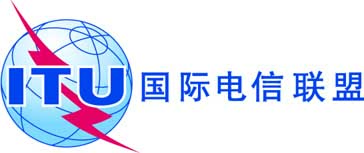 文号：电信标准化局第143号通函COM 16/SC-	致国际电联各成员国主管部门电话：
传真：电子
邮件：

+41 22 730 6805
+41 22 730 5853tsbsg16@itu.int抄送：-	ITU-T部门成员；-	ITU-T部门准成员；-	第16研究组正副主席；-	电信发展局主任；-	无线电通信局主任事由：删除第9/16号课题“语言信号嵌入式可变比特率编码”